Муниципальное казенное дошкольное образовательное учреждение «Большемуртинский детский сад № 3»663060, Красноярский  край,  пгт. Большая Мурта ул. Механизаторов, 1, тел/факс 83919833782/ bmdetsad3@mail.ru Аналитическая справка о результатах внутренней системы оценки качества образования в МКДОУ «Большемуртинский детский сад № 3» 	Процедура внутренней системы оценки качества образования (далее ВСОКО) проводилась в период с 17.05.2021г. по 26.05.2021г. на основании приказа заведующего МКДОУ «Большемуртинский детский сад № 3»  от  31.08.2020г. №1 7§ 3 «Об организации проведения внутренней системы оценки качества образования в МКДОУ «Большемуртинский детский сад № 3». 	Цель процедуры ВСОКО -  определить соответствия качества дошкольного образования в МКДОУ «Большемуртинский детский сад № 3» установленным федеральным государственным образовательным стандартам дошкольного образования. Процедуру ВСОКО прошли все педагоги, исключая узких специалистов. 	Определение качества образования осуществлялось экспертной группой из числа работников  ДОУ в процессе проведения контрольно-оценочных действий. Руководитель экспертной группы - Яковлева Н.И. Члены экспертной группы:  председатель профсоюзного комитета - воспитатель Непомнящих Т.Н., воспитатели -  Рудницкая С.А., Бродникова Л.М., Лебедева Ю.С. 	На основании полученных экспертной группой данных составлена  «Аналитическая справка о результатах ВСОКО», где  представлены выводы о качестве основных образовательной программы дошкольного образования, реализуемых в ДОУ, условиях их реализации (материально-технические, кадровые, психолого-педагогические, качество развивающей предметно пространственной среды), образовательных результатов воспитанников и соответствие образовательной деятельности потребностям родителей (законных представителей) воспитанников.Выводы, представленные в «Аналитической справке» являются необходимыми для принятия управленческих решений в качестве оснований о возможных направлениях развития дошкольного образовательного учреждения, а также представляют интерес для работников ДОУ, представителей родительской общественности, учреждений и организаций, заинтересованных в управлении качеством образования и развития системы дошкольного образованияВыводы о качестве объектов ВСОКО Качество основной образовательной программы дошкольного образования:Вывод. Реализуемая основная образовательная программа дошкольного образования соответствуют уровню образования МКДОУ «Большемуртинский детский сад № 3»Качество условий реализации основных образовательных программ дошкольного образования.	Вывод: показатель «Материально-технические условия» по уровню качества является «оптимальным», т.к. максимально значение по количеству баллов – 96, а полученное в ходе оценки – 71 балл, что в процентном соотношении равно - 74 %, проверяющие выставляли в основном баллы «2»  - скорее подтверждается, и балл «3» - подтверждается.Максимальное значение по показателю «Кадровые условия» - 63, а полученное значение – 51 балл, что в процентном соотношении составляет - 80,9 %, данные уровень является «допустимым», высокий балл был выставлен многим педагогам  и специалистам высшего профессионального образования и высшей квалификационной категории по направлению деятельности, а также педагогам которые активно участвуют в жизни профессионального сообщества ДОУ, района, региона, страны.Критерии показателя «Психолого-педагогические условия» заняли позицию «скорее подтверждается»: 427- балла из 582 баллов максимального значения -83,6%, что является «оптимальным» и свидетельствует о хорошем уровне организации психолого-педагогических условий ДОУ. Анализ карты по оцениванию данного показателя показал, что в целом значения по многим показателям достаточно высоки. Показатель «Качество среды» в оценке качества образование по многим критериям занимает позицию «подтверждается» и «скорее подтверждается», что говорит о реализации образовательного потенциала педагогов к организации развивающей предметно-пространственной среды в соответствии с требованиями ФГОС ДО. Максимальное значение по данному показателю – 111 баллов, полученное значение – 92 балла, что составляет - 82,8% соответственно, уровень качества условий по данному показателю является - оптимальным. Дефицитами является отсутствие в достаточной мере оснащения образовательного пространства, наличие в группах полифункциональных предметов и материалов, что по возможности будет устраняться. Показатель «Взаимодействие с родителями» анализировался с помощью анкетирования родителей: 80% родителей полностью удовлетворены, качеством деятельности ДОУ - 18% - удовлетворены частично, 2 % - не удовлетворены качеством деятельности ДОУ. Результаты анкетирования показали о необходимости  включения работы с родителями инновационных, нестандартных методов взаимодействия с семьями, что будет являться одной из основополагающих задач годового плана на следующий учебный год.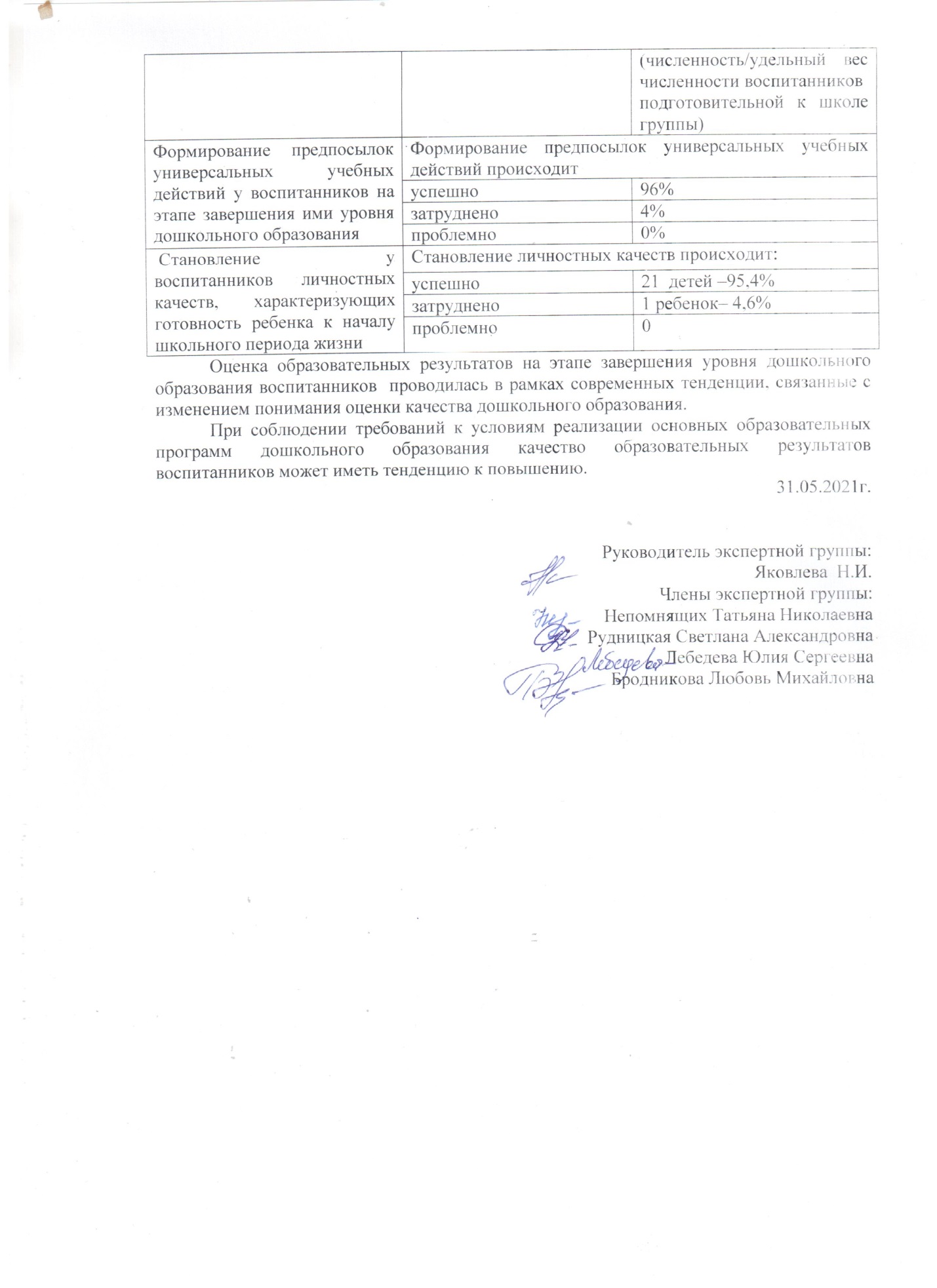 Название программы ДОУ     Уровень качества программы ДОУ     Итоговая качественная оценка программы ДОУ Основная образовательная программа дошкольного образования МКДОУ « Большемуртинский детский сад №3»    оптимальный уровень    Все критерии оценки признаны соответствующими требованиям ФГОС ДОНазвание условийКоличество баллов Количество баллов Процентное соотношение полученного значения баллов от максимальногоУровень качества условийНазвание условийМаксимальное значениеПолученное значениеПроцентное соотношение полученного значения баллов от максимальногоУровень качества условийМатериально-технические условия (МТУ)967174 %оптимальныйКадровые условия (КУ)635180,9%оптимальныйПсихолого-педагогические условия (ППУ)58242783,6%,оптимальныйКачество среды (РППС)1119282,8%оптимальныйВзаимодействие с родителями (ВР)63 5079,3оптимальныйСовокупность качества условий реализации ОП ДО (по 5 группам условий) 915 813 80,1%оптимальныйКритерии качестваПоказательЗначение показателя(численность/удельный вес численности воспитанниковподготовительной к школе группы)